Thiago Barbosa Costa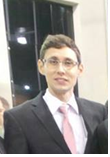 Brasileiro, solteiro, 26 anos
Rua Vereador Pedro Paulo, 780, casa 6, Agua Fria, Fortaleza - CE 
Telefone: (85) 98645-8779/32730880                                                    E-mail: thiago_barbosa_46@hotmail.com ObjETIVOAtuar como Engenheiro Civil no gerenciamento de obras. fORMAÇÃO ACADÊMICA Graduado em Engenharia Civil na Unifor, Conclusão em 2016.1.EXPERIÊNCIA PROFISSIONAL2012/2015 - Ampliar Engenharia Ltda. Cargo: Sócio Proprietário - Diretor de Engenharia. Principais atividades: Responsável pela execução das obras de construção civil do programa habitacional MINHA CASA MINHA VIDA / Responsável por toda a parte burocrática(Projetos, Alvarás, CEI, Matrículas) e aprovação pela CEF(Caixa Econômica Federal).2013/2015 - Expansão do Shopping Iguatemi - Grupo Jereissati. Cargo: Assistente de Projetos Principais atividades: Atuei inicialmente na área de contratos, formalizando os acordos fechados junto ao engenheiro da obra, calculando os quantitativos dos serviços a serem executados, e acompanhando o fluxo financeiro de acordo com o estabelecido nos contratos / Posteriormente fui para a obra onde atuei nas seguintes funções / Compra de materiais / Acompanhamento dos serviços em campo / Diário de obras.2010/2012  - Construtora Castelo Branco.Cargo: Estagiário Principais atividades: Fazer quantitativos / Preencher os quadros de concorrência / Compra de materiais / Acompanhamento dos serviços em campo / Fazer os pacotes de produção / Calcular a produção dos operários / Fechamento da folha de pagamento.2010/2010  - Crd Engenharia Ltda. Cargo: Estagiário Principais atividades: Sistema de Gestão da Qualidade (ISO 9001) / Folha de pagamento  / Calcular a produção das equipes / Mapeamento das equipes / Diário de obras / Relatório mensal / Apropriações de serviços / Controle de projetos.INFORMAÇÕES ADICIONAISCurso de inglês básico;Domínio do Excel, Word e Autocad ;Membro da AJE(Associação dos Jovens Empresários)de Fortaleza.